Вопрос №4 Повестки дня:Утверждение размера платы за содержание жилого помещения, в части платы за коммунальные услуги и коммунальные ресурсы, потребляемые при содержании общего имущества в многоквартирном доме, в соответствии с тарифами, установленными в соответствии с законодательством РФ, исходя из действующих нормативов потребления соответствующих видов коммунальных услуг и ресурсов в целях содержания общего имущества в многоквартирном доме.Разъяснение: В связи с изменением законодательства и в соответствии с п/п РФ № 1498 от 26.12.2016г. введено понятие «норматив потребления коммунальных ресурсов (далее КР) в целях содержания общего имущества (СОИ) в многоквартирном доме». По сути это тот же ОДН – общедомовые нужды, только разделенный на Норматив и Сверхнорматив. Норматив применяется как некий коэффициент для многоэтажных домов и рассчитывается исходя из минимального перечня оказания услуг. Например, в домах, где уборка подъезда производится 1-3 раза в месяц должно расходоваться 100л воды и светить 2 лампочки.Нам нужно принять позицию – «Сверхнорматив» КР СОИ, распределять в равных долях между всеми собственниками дома.Так как УК «РусьДом», оказывает больше услуг, чем минимальный перечень, установленный государством, то соответственно расход воды, электроэнергии на выполнение этих работ затрачивается больше и превышает норматив, предложенный Правительством.Если сложить Норматив и Сверхнорматив, то получится бывший в «старой редакции» ОДН. Это та же самая плата, которая указывалась в платежках до 2107 года и сумма в целом для собственника не изменилась. Вопрос №7 повестки дня:Утверждение перечня услуг и работ по содержанию мест общего пользования Жилого комплекса «Кедровый», не являющихся общим имуществом многоквартирного жилого дома, а также размера ежемесячной платы за содержание в размере 600 рублей с каждой квартиры.Выше приведенная смета отражает дополнительные затраты на содержание ОБЩЕГО ИМУЩЕСТВА ЖК «Кедровый». Содержание лесопарковой территории, водоемов, зеленых зон и насаждений за тариф на содержание жилья не возможен! Стоимость содержания жилья, в размере тарифа, по экономическим расчетам, это стоимость содержания вашего двора, дома, подъезда и общедомового имущества.Стоимость – 600 руб., рассчитана с учетом, ежемесячного учета расходов на материалы, трудозатраты и коммунальные ресурсы для содержания лесопарковой территории, межквартальных проездов и проходов, озеленение и т.д. Строка «Проведение мероприятий», это затраты на традиционные праздники в ЖК «Кедровый»: «Масленица», «День защиты детей», « День знаний», «Новый год» и другие.Вопрос № 8 повестки дня:Привлечение дополнительной охраны территории Жилого комплекса «Кедровый» на период с 05.05.2017 года по 31.10.2017 года с дополнительной платой – 750 руб. в месяц с каждой квартиры.После рассмотрения предложений об усилении охраны территории, от партнеров в 2016 г. проходил опрос: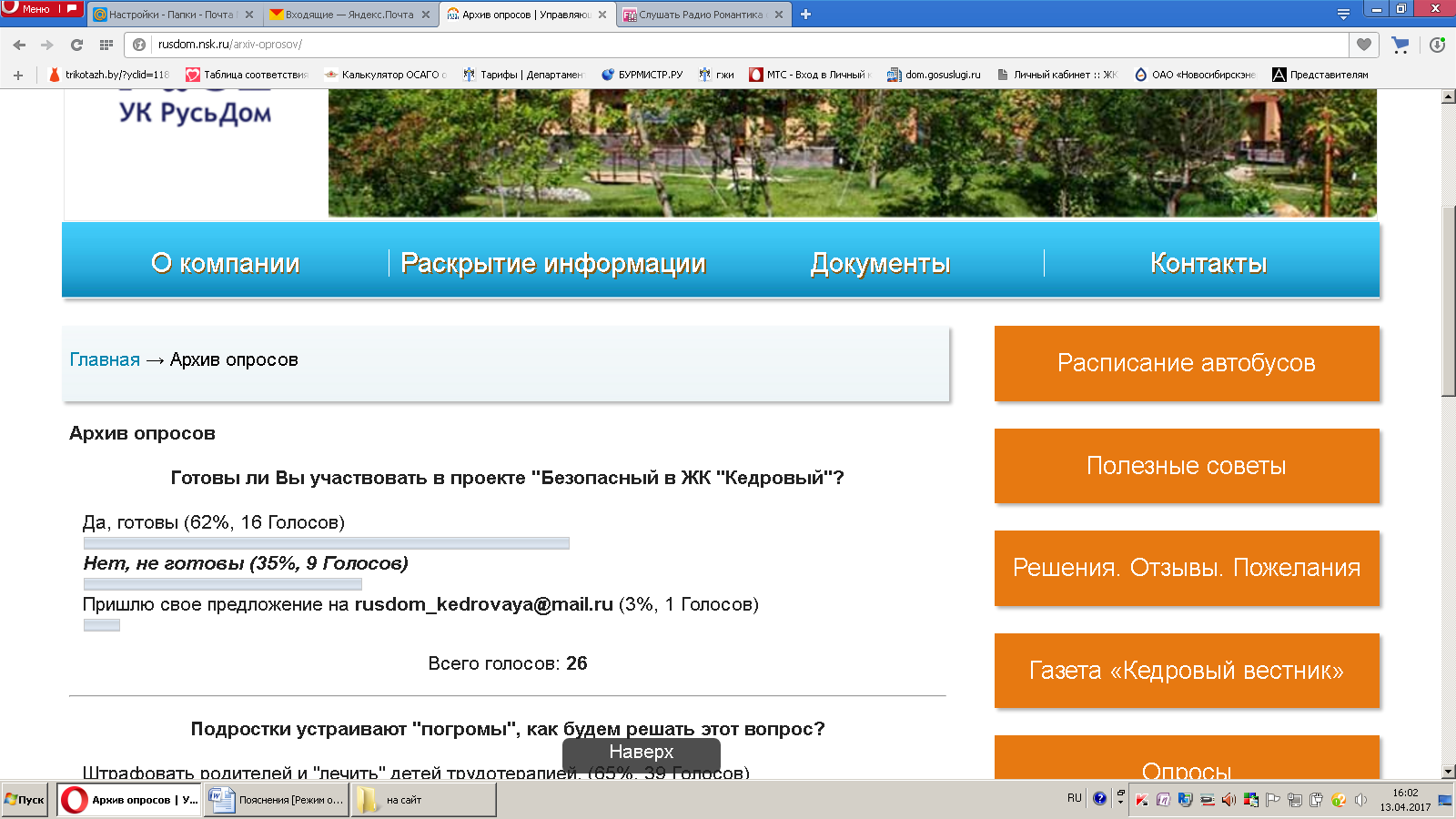 http://rusdom.nsk.ru/arxiv-oprosov/Глобальных изменений в системе охраны не поддержали. Поэтому на летний период ЧОП, предложили нам простое, но эффективное решение – «Пеший патруль»Расчет производился исходя из стоимости часа сотрудника охраны и с условием работы круглосуточно трех человек патрульных, обмундирования, раций! Итого: в период с 01.06.17 по 31.10.17, на каждую квартиру в месяц по 750 рублей.Обязанности старшего смены, патрульной смены и охранника, выложены отдельными файлами. http://rusdom.nsk.ru/resheniya-sobstvennikov/materialy-dlya-prinyatiya-reshenij/Внимание:В соответствии с ч. 5 ст. 46  Жилищного кодекса Российской Федерации, решение общего собрания собственников помещений в многоквартирном доме, принятое в установленном Жилищным кодексом Российской Федерации,  порядке, по вопросам, отнесенным к компетенции такого собрания, является обязательным для всех собственников помещений в многоквартирном доме, в том числе для тех Смета расходов на содержание общего имущества жилого комплекса "Кедровый"Смета расходов на содержание общего имущества жилого комплекса "Кедровый"Смета расходов на содержание общего имущества жилого комплекса "Кедровый"Смета расходов на содержание общего имущества жилого комплекса "Кедровый"НаименованиеПериодичностьРасход в месяц, руб.Сумма на 1 квартиру, руб/мес.Аренда лесополосы по договору с Мэрией г. НовосибирскаДоговор № 123872а от 04 мая 2016г. И № 125474а от 25 июля 2016г.6560,3116,44Уборка территории ручная (с налогами ндфл, пфр, фсс)ежедневно67828,08170,00Стрижка газонов, обрезка веток деревьев с вышки 4 раза в месяц или по мере необходимости21005,26Покраска и ремонт забора (работа, материалы)апрель-сентябрь на основании дефектной ведомости3295,838,26Ремонт плитки (работа, материалы)апрель-сентябрь на основании дефектной ведомости613015,36Техническое обслуживание системы электроснабжения, освещения, системы полива. Техническое содержание малых архитектурных форм.ежедневно осмотры, ремонт при обнаружении неисправностей и дефектов35808,97Механизированная уборка территории ХАКО -750руб/час 198 дней ежедневно апрель-сентябрь1237531,02Механизированная уборка минипогрузчик 850 руб/час по 1 часу 167дн.ежедневно октябрь-март11829,1729,65Содержание катков, спортплощадок (очистка от мусора, снега, заливка катка)ежедневно или по мере необходимости5816,6714,58Содержание белок (корм, уборка)ежедневно4029,1710,10Обработка территории от клещей (дезинсекция)2 раза  в год (май, июль)1633,334,09Проведение мероприятий5 мероприятий в год47481119,00Электроэнергия комплексапо счетчику46090,24115,51ХВС комплекса (полив)по счетчику2065051,75ИТОГО:600,00